Publicado en Mont-roig del Camp, Tarragona el 11/06/2019 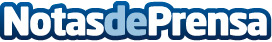 El Camping Alannia Els Prats incorporará 50 nuevos empleados para afrontar su temporada en Marjal ResortsAdemás del refuerzo de personal, se ha hecho una importante apuesta para mejorar los servicios de este establecimiento, que se incorporó a la cadena en agosto de 2018, y que sus instalaciones reúnan los exigentes estándares de Marjal Resorts, firma especializada en la gestión complejos turísticosDatos de contacto:Carolina671632224Nota de prensa publicada en: https://www.notasdeprensa.es/el-camping-alannia-els-prats-incorporara-50 Categorias: Nacional Cataluña Turismo Restauración Recursos humanos http://www.notasdeprensa.es